Your recent request for information is replicated below, together with our response.Of the total number of people arrested in Scotland in a) 2020/21, b) 2021/22, and c) 2022/23, how many were subsequently de-arrested before being formally charged, broken down by policing division.We sought clarification and you clarified your request as:- I would like to clarify that I am looking for data on those who were arrested and brought into police custody before being released without charge.An alternative wording of my request to better reflect this might be:Please tell me how many people were:a) arrested and brought into custody in Scotland in i) 2020/21, ii) 2021/22, and ii) 2022/23;b) brought into custody and released without charge in Scotland in i) 2020/21, ii) 2021/22, and ii) 2022/23In response to your request, please see the table below. Please note that the data for those arrested includes Officially Accused, Not Officially Accused and Warrant Only, and only persons arrested as Not Officially Accused can be released without charge. If you require any further assistance please contact us quoting the reference above.You can request a review of this response within the next 40 working days by email or by letter (Information Management - FOI, Police Scotland, Clyde Gateway, 2 French Street, Dalmarnock, G40 4EH).  Requests must include the reason for your dissatisfaction.If you remain dissatisfied following our review response, you can appeal to the Office of the Scottish Information Commissioner (OSIC) within 6 months - online, by email or by letter (OSIC, Kinburn Castle, Doubledykes Road, St Andrews, KY16 9DS).Following an OSIC appeal, you can appeal to the Court of Session on a point of law only. This response will be added to our Disclosure Log in seven days' time.Every effort has been taken to ensure our response is as accessible as possible. If you require this response to be provided in an alternative format, please let us know.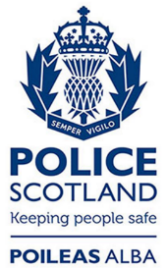 Freedom of Information ResponseOur reference:  FOI 23-1298Responded to:  23rd May 2023YearArrestedReleased without Charge2020/21 96,64618,0822021/2292,19516,5492022/2395,93516,926